Accession Form for Deposit (DNA) *Mandatory field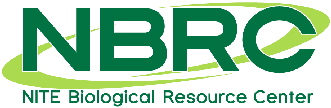 NBRC ® Culture Collection2-5-8, Kazusa-kamatari, Kisarazu, Chiba 292-0818, JapanTEL: +81-438-20-5763, FAX: +81-438-52-2329E-mail: nbrc-order@nite.go.jpNBRC® Culture Collection use only:NBRC ® Culture Collection2-5-8, Kazusa-kamatari, Kisarazu, Chiba 292-0818, JapanTEL: +81-438-20-5763, FAX: +81-438-52-2329E-mail: nbrc-order@nite.go.jpNBRC Accession No.: Accepted date: 1. Clone/DNA designations1. Clone/DNA designations1. Clone/DNA designations1. Clone/DNA designations1. Clone/DNA designations1. Clone/DNA designations1. Clone/DNA designations1. Clone/DNA designations1. Clone/DNA designations1. Clone/DNA designations1. Clone/DNA designationsClone/DNA name*: Clone/DNA name*: Clone/DNA name*: Clone/DNA name*: Clone/DNA name*: Clone/DNA name*: Clone/DNA name*: Clone/DNA name*: Clone/DNA name*: Clone/DNA name*: Clone/DNA name*: Name or locus symbol(s) and origins(s)Name or locus symbol(s) and origins(s)Name or locus symbol(s) and origins(s)Name or locus symbol(s) and origins(s)Name or locus symbol(s) and origins(s)Name or locus symbol(s) and origins(s)Name or locus symbol(s) and origins(s)Name or locus symbol(s) and origins(s)Name or locus symbol(s) and origins(s)Name or locus symbol(s) and origins(s)Name or locus symbol(s) and origins(s)Total size (bp or kb):  bp / kbTotal size (bp or kb):  bp / kbTotal size (bp or kb):  bp / kbTotal size (bp or kb):  bp / kbTotal size (bp or kb):  bp / kbTotal size (bp or kb):  bp / kbTotal size (bp or kb):  bp / kbTotal size (bp or kb):  bp / kbTotal size (bp or kb):  bp / kbTotal size (bp or kb):  bp / kbTotal size (bp or kb):  bp / kbDDBJ/EMBL/GenBank accession No. of the clone: DDBJ/EMBL/GenBank accession No. of the clone: DDBJ/EMBL/GenBank accession No. of the clone: DDBJ/EMBL/GenBank accession No. of the clone: DDBJ/EMBL/GenBank accession No. of the clone: DDBJ/EMBL/GenBank accession No. of the clone: DDBJ/EMBL/GenBank accession No. of the clone: DDBJ/EMBL/GenBank accession No. of the clone: DDBJ/EMBL/GenBank accession No. of the clone: DDBJ/EMBL/GenBank accession No. of the clone: DDBJ/EMBL/GenBank accession No. of the clone: Vector (name (name of supplier or company), size, selection marker, and DDBJ/EMBL/GenBank accession No.): Vector (name (name of supplier or company), size, selection marker, and DDBJ/EMBL/GenBank accession No.): Vector (name (name of supplier or company), size, selection marker, and DDBJ/EMBL/GenBank accession No.): Vector (name (name of supplier or company), size, selection marker, and DDBJ/EMBL/GenBank accession No.): Vector (name (name of supplier or company), size, selection marker, and DDBJ/EMBL/GenBank accession No.): Vector (name (name of supplier or company), size, selection marker, and DDBJ/EMBL/GenBank accession No.): Vector (name (name of supplier or company), size, selection marker, and DDBJ/EMBL/GenBank accession No.): Vector (name (name of supplier or company), size, selection marker, and DDBJ/EMBL/GenBank accession No.): Vector (name (name of supplier or company), size, selection marker, and DDBJ/EMBL/GenBank accession No.): Vector (name (name of supplier or company), size, selection marker, and DDBJ/EMBL/GenBank accession No.): Vector (name (name of supplier or company), size, selection marker, and DDBJ/EMBL/GenBank accession No.): DNA insert (gene name(s), donor of DNA/source(s), size(s)/coordinates and DDBJ/EMBL/GenBank accession No.): DNA insert (gene name(s), donor of DNA/source(s), size(s)/coordinates and DDBJ/EMBL/GenBank accession No.): DNA insert (gene name(s), donor of DNA/source(s), size(s)/coordinates and DDBJ/EMBL/GenBank accession No.): DNA insert (gene name(s), donor of DNA/source(s), size(s)/coordinates and DDBJ/EMBL/GenBank accession No.): DNA insert (gene name(s), donor of DNA/source(s), size(s)/coordinates and DDBJ/EMBL/GenBank accession No.): DNA insert (gene name(s), donor of DNA/source(s), size(s)/coordinates and DDBJ/EMBL/GenBank accession No.): DNA insert (gene name(s), donor of DNA/source(s), size(s)/coordinates and DDBJ/EMBL/GenBank accession No.): DNA insert (gene name(s), donor of DNA/source(s), size(s)/coordinates and DDBJ/EMBL/GenBank accession No.): DNA insert (gene name(s), donor of DNA/source(s), size(s)/coordinates and DDBJ/EMBL/GenBank accession No.): DNA insert (gene name(s), donor of DNA/source(s), size(s)/coordinates and DDBJ/EMBL/GenBank accession No.): DNA insert (gene name(s), donor of DNA/source(s), size(s)/coordinates and DDBJ/EMBL/GenBank accession No.): Form of deposit:  as Living Modified Organism (LMO),  as DNAForm of deposit:  as Living Modified Organism (LMO),  as DNAForm of deposit:  as Living Modified Organism (LMO),  as DNAForm of deposit:  as Living Modified Organism (LMO),  as DNAForm of deposit:  as Living Modified Organism (LMO),  as DNAForm of deposit:  as Living Modified Organism (LMO),  as DNAForm of deposit:  as Living Modified Organism (LMO),  as DNAForm of deposit:  as Living Modified Organism (LMO),  as DNAForm of deposit:  as Living Modified Organism (LMO),  as DNAForm of deposit:  as Living Modified Organism (LMO),  as DNAForm of deposit:  as Living Modified Organism (LMO),  as DNAHost organism’s name (if supplied as LMO): Host organism’s name (if supplied as LMO): Host organism’s name (if supplied as LMO): Host organism’s name (if supplied as LMO): Host organism’s name (if supplied as LMO): Host organism’s name (if supplied as LMO): Host organism’s name (if supplied as LMO): Host organism’s name (if supplied as LMO): Host organism’s name (if supplied as LMO): Host organism’s name (if supplied as LMO): Host organism’s name (if supplied as LMO): DNA concentration (if supplied as DNA): DNA concentration (if supplied as DNA): DNA concentration (if supplied as DNA): DNA concentration (if supplied as DNA): DNA concentration (if supplied as DNA): DNA concentration (if supplied as DNA): DNA concentration (if supplied as DNA): DNA concentration (if supplied as DNA): DNA concentration (if supplied as DNA): DNA concentration (if supplied as DNA): DNA concentration (if supplied as DNA): Other collection accession No.: Other collection accession No.: Other collection accession No.: Other collection accession No.: Other collection accession No.: Other collection accession No.: Other collection accession No.: Other collection accession No.: Other collection accession No.: Other collection accession No.: Other collection accession No.: Country of origin*: Country of origin*: Country of origin*: Country of origin*: Country of origin*: Country of origin*: Country of origin*: Country of origin*: Country of origin*: Country of origin*: Country of origin*: 2. History since original construction2. History since original construction2. History since original construction2. History since original construction2. History since original construction2. History since original construction2. History since original construction2. History since original construction2. History since original construction2. History since original construction2. History since original constructionNBRC <- AssignerNBRC <- AssignerNBRC <- AssignerNBRC <- AssignerNBRC <- AssignerNBRC <- AssignerNBRC <- AssignerNBRC <- AssignerNBRC <- AssignerNBRC <- AssignerNBRC <- Assigner<- From: <- From: <- From: <- From: <- From: Strain No.: Strain No.: Strain No.: Strain No.: Date: <- From: <- From: <- From: <- From: <- From: Strain No.: Strain No.: Strain No.: Strain No.: Date: <- From: <- From: <- From: <- From: <- From: Strain No.: Strain No.: Strain No.: Strain No.: Date: 3. Origin of the clone/DNA3. Origin of the clone/DNA3. Origin of the clone/DNA3. Origin of the clone/DNA3. Origin of the clone/DNA3. Origin of the clone/DNA3. Origin of the clone/DNA3. Origin of the clone/DNA3. Origin of the clone/DNA3. Origin of the clone/DNA3. Origin of the clone/DNAThe clone/DNA deposited by*The clone/DNA deposited by*The clone/DNA deposited by*The clone/DNA deposited by*Name: Organization: Address: E-mail: Name: Organization: Address: E-mail: Name: Organization: Address: E-mail: Tel: Tel: Tel: Tel: The clone/DNA constructed byThe clone/DNA constructed byThe clone/DNA constructed byThe clone/DNA constructed byName: Organization: Address: E-mail: Name: Organization: Address: E-mail: Name: Organization: Address: E-mail: Date of construction: Tel: Date of construction: Tel: Date of construction: Tel: Date of construction: Tel: 4. Conditions stipulated in the article 2.4 of MTA-deposit for utilization of the clone/DNA (choose one from 1 to 5)*4. Conditions stipulated in the article 2.4 of MTA-deposit for utilization of the clone/DNA (choose one from 1 to 5)*4. Conditions stipulated in the article 2.4 of MTA-deposit for utilization of the clone/DNA (choose one from 1 to 5)*4. Conditions stipulated in the article 2.4 of MTA-deposit for utilization of the clone/DNA (choose one from 1 to 5)*4. Conditions stipulated in the article 2.4 of MTA-deposit for utilization of the clone/DNA (choose one from 1 to 5)*4. Conditions stipulated in the article 2.4 of MTA-deposit for utilization of the clone/DNA (choose one from 1 to 5)*4. Conditions stipulated in the article 2.4 of MTA-deposit for utilization of the clone/DNA (choose one from 1 to 5)*4. Conditions stipulated in the article 2.4 of MTA-deposit for utilization of the clone/DNA (choose one from 1 to 5)*4. Conditions stipulated in the article 2.4 of MTA-deposit for utilization of the clone/DNA (choose one from 1 to 5)*4. Conditions stipulated in the article 2.4 of MTA-deposit for utilization of the clone/DNA (choose one from 1 to 5)*4. Conditions stipulated in the article 2.4 of MTA-deposit for utilization of the clone/DNA (choose one from 1 to 5)* (1)  (1)  (1) The USER may conduct both NON-COMMERCIAL USE and COMMERCIAL USE on the RESOURCES.The USER may conduct both NON-COMMERCIAL USE and COMMERCIAL USE on the RESOURCES.The USER may conduct both NON-COMMERCIAL USE and COMMERCIAL USE on the RESOURCES.The USER may conduct both NON-COMMERCIAL USE and COMMERCIAL USE on the RESOURCES.The USER may conduct both NON-COMMERCIAL USE and COMMERCIAL USE on the RESOURCES.The USER may conduct both NON-COMMERCIAL USE and COMMERCIAL USE on the RESOURCES.The USER may conduct both NON-COMMERCIAL USE and COMMERCIAL USE on the RESOURCES.The USER may conduct both NON-COMMERCIAL USE and COMMERCIAL USE on the RESOURCES. (2)  (2)  (2) The USER may conduct NON-COMMERCIAL USE on the RESOURCES. When the USER wishes to make COMMERCIAL USE of the RESOURCES, including the applications for intellectual property rights, the USER shall notify the DEPOSITOR in advance. The DEPOSITOR shall not place any restriction on the COMMERCIAL USE. The USER includes an organization or individual that engages in business activities for the purpose of making a financial profit, such as a company or enterprise. The USER may conduct NON-COMMERCIAL USE on the RESOURCES. When the USER wishes to make COMMERCIAL USE of the RESOURCES, including the applications for intellectual property rights, the USER shall notify the DEPOSITOR in advance. The DEPOSITOR shall not place any restriction on the COMMERCIAL USE. The USER includes an organization or individual that engages in business activities for the purpose of making a financial profit, such as a company or enterprise. The USER may conduct NON-COMMERCIAL USE on the RESOURCES. When the USER wishes to make COMMERCIAL USE of the RESOURCES, including the applications for intellectual property rights, the USER shall notify the DEPOSITOR in advance. The DEPOSITOR shall not place any restriction on the COMMERCIAL USE. The USER includes an organization or individual that engages in business activities for the purpose of making a financial profit, such as a company or enterprise. The USER may conduct NON-COMMERCIAL USE on the RESOURCES. When the USER wishes to make COMMERCIAL USE of the RESOURCES, including the applications for intellectual property rights, the USER shall notify the DEPOSITOR in advance. The DEPOSITOR shall not place any restriction on the COMMERCIAL USE. The USER includes an organization or individual that engages in business activities for the purpose of making a financial profit, such as a company or enterprise. The USER may conduct NON-COMMERCIAL USE on the RESOURCES. When the USER wishes to make COMMERCIAL USE of the RESOURCES, including the applications for intellectual property rights, the USER shall notify the DEPOSITOR in advance. The DEPOSITOR shall not place any restriction on the COMMERCIAL USE. The USER includes an organization or individual that engages in business activities for the purpose of making a financial profit, such as a company or enterprise. The USER may conduct NON-COMMERCIAL USE on the RESOURCES. When the USER wishes to make COMMERCIAL USE of the RESOURCES, including the applications for intellectual property rights, the USER shall notify the DEPOSITOR in advance. The DEPOSITOR shall not place any restriction on the COMMERCIAL USE. The USER includes an organization or individual that engages in business activities for the purpose of making a financial profit, such as a company or enterprise. The USER may conduct NON-COMMERCIAL USE on the RESOURCES. When the USER wishes to make COMMERCIAL USE of the RESOURCES, including the applications for intellectual property rights, the USER shall notify the DEPOSITOR in advance. The DEPOSITOR shall not place any restriction on the COMMERCIAL USE. The USER includes an organization or individual that engages in business activities for the purpose of making a financial profit, such as a company or enterprise. The USER may conduct NON-COMMERCIAL USE on the RESOURCES. When the USER wishes to make COMMERCIAL USE of the RESOURCES, including the applications for intellectual property rights, the USER shall notify the DEPOSITOR in advance. The DEPOSITOR shall not place any restriction on the COMMERCIAL USE. The USER includes an organization or individual that engages in business activities for the purpose of making a financial profit, such as a company or enterprise.  (3)  (3)  (3) The USER may conduct NON-COMMERCIAL USE on the RESOURCES. When the USER wishes to make COMMERCIAL USE of the RESOURCES, including the applications for intellectual property rights, the USER shall reach an agreement with the DEPOSITOR before the COMMERCIAL USE takes place. The USER includes an organization or individual that engages in business activities for the purpose of making a financial profit, such as a company or enterprise. The USER may conduct NON-COMMERCIAL USE on the RESOURCES. When the USER wishes to make COMMERCIAL USE of the RESOURCES, including the applications for intellectual property rights, the USER shall reach an agreement with the DEPOSITOR before the COMMERCIAL USE takes place. The USER includes an organization or individual that engages in business activities for the purpose of making a financial profit, such as a company or enterprise. The USER may conduct NON-COMMERCIAL USE on the RESOURCES. When the USER wishes to make COMMERCIAL USE of the RESOURCES, including the applications for intellectual property rights, the USER shall reach an agreement with the DEPOSITOR before the COMMERCIAL USE takes place. The USER includes an organization or individual that engages in business activities for the purpose of making a financial profit, such as a company or enterprise. The USER may conduct NON-COMMERCIAL USE on the RESOURCES. When the USER wishes to make COMMERCIAL USE of the RESOURCES, including the applications for intellectual property rights, the USER shall reach an agreement with the DEPOSITOR before the COMMERCIAL USE takes place. The USER includes an organization or individual that engages in business activities for the purpose of making a financial profit, such as a company or enterprise. The USER may conduct NON-COMMERCIAL USE on the RESOURCES. When the USER wishes to make COMMERCIAL USE of the RESOURCES, including the applications for intellectual property rights, the USER shall reach an agreement with the DEPOSITOR before the COMMERCIAL USE takes place. The USER includes an organization or individual that engages in business activities for the purpose of making a financial profit, such as a company or enterprise. The USER may conduct NON-COMMERCIAL USE on the RESOURCES. When the USER wishes to make COMMERCIAL USE of the RESOURCES, including the applications for intellectual property rights, the USER shall reach an agreement with the DEPOSITOR before the COMMERCIAL USE takes place. The USER includes an organization or individual that engages in business activities for the purpose of making a financial profit, such as a company or enterprise. The USER may conduct NON-COMMERCIAL USE on the RESOURCES. When the USER wishes to make COMMERCIAL USE of the RESOURCES, including the applications for intellectual property rights, the USER shall reach an agreement with the DEPOSITOR before the COMMERCIAL USE takes place. The USER includes an organization or individual that engages in business activities for the purpose of making a financial profit, such as a company or enterprise. The USER may conduct NON-COMMERCIAL USE on the RESOURCES. When the USER wishes to make COMMERCIAL USE of the RESOURCES, including the applications for intellectual property rights, the USER shall reach an agreement with the DEPOSITOR before the COMMERCIAL USE takes place. The USER includes an organization or individual that engages in business activities for the purpose of making a financial profit, such as a company or enterprise.  (4) (4) (4)The USER may only conduct NON-COMMERCIAL USE on the RESOURCES. Applications for intellectual property rights may not be filed. The DEPOSITOR may choose this condition only when COMMERCIAL USE of the BIOLOGICAL MATERIAL to be deposited is prohibited by the laws of the COUNTRY OF ORIGIN, etc. The USER includes an organization or individual that engages in business activities for the purpose of making a financial profit, such as a company or enterprise.The USER may only conduct NON-COMMERCIAL USE on the RESOURCES. Applications for intellectual property rights may not be filed. The DEPOSITOR may choose this condition only when COMMERCIAL USE of the BIOLOGICAL MATERIAL to be deposited is prohibited by the laws of the COUNTRY OF ORIGIN, etc. The USER includes an organization or individual that engages in business activities for the purpose of making a financial profit, such as a company or enterprise.The USER may only conduct NON-COMMERCIAL USE on the RESOURCES. Applications for intellectual property rights may not be filed. The DEPOSITOR may choose this condition only when COMMERCIAL USE of the BIOLOGICAL MATERIAL to be deposited is prohibited by the laws of the COUNTRY OF ORIGIN, etc. The USER includes an organization or individual that engages in business activities for the purpose of making a financial profit, such as a company or enterprise.The USER may only conduct NON-COMMERCIAL USE on the RESOURCES. Applications for intellectual property rights may not be filed. The DEPOSITOR may choose this condition only when COMMERCIAL USE of the BIOLOGICAL MATERIAL to be deposited is prohibited by the laws of the COUNTRY OF ORIGIN, etc. The USER includes an organization or individual that engages in business activities for the purpose of making a financial profit, such as a company or enterprise.The USER may only conduct NON-COMMERCIAL USE on the RESOURCES. Applications for intellectual property rights may not be filed. The DEPOSITOR may choose this condition only when COMMERCIAL USE of the BIOLOGICAL MATERIAL to be deposited is prohibited by the laws of the COUNTRY OF ORIGIN, etc. The USER includes an organization or individual that engages in business activities for the purpose of making a financial profit, such as a company or enterprise.The USER may only conduct NON-COMMERCIAL USE on the RESOURCES. Applications for intellectual property rights may not be filed. The DEPOSITOR may choose this condition only when COMMERCIAL USE of the BIOLOGICAL MATERIAL to be deposited is prohibited by the laws of the COUNTRY OF ORIGIN, etc. The USER includes an organization or individual that engages in business activities for the purpose of making a financial profit, such as a company or enterprise.The USER may only conduct NON-COMMERCIAL USE on the RESOURCES. Applications for intellectual property rights may not be filed. The DEPOSITOR may choose this condition only when COMMERCIAL USE of the BIOLOGICAL MATERIAL to be deposited is prohibited by the laws of the COUNTRY OF ORIGIN, etc. The USER includes an organization or individual that engages in business activities for the purpose of making a financial profit, such as a company or enterprise.The USER may only conduct NON-COMMERCIAL USE on the RESOURCES. Applications for intellectual property rights may not be filed. The DEPOSITOR may choose this condition only when COMMERCIAL USE of the BIOLOGICAL MATERIAL to be deposited is prohibited by the laws of the COUNTRY OF ORIGIN, etc. The USER includes an organization or individual that engages in business activities for the purpose of making a financial profit, such as a company or enterprise. (5) (5) (5)The USER shall abide by the conditions for utilization specified below by the DEPOSITOR.The USER shall abide by the conditions for utilization specified below by the DEPOSITOR.The USER shall abide by the conditions for utilization specified below by the DEPOSITOR.The USER shall abide by the conditions for utilization specified below by the DEPOSITOR.The USER shall abide by the conditions for utilization specified below by the DEPOSITOR.The USER shall abide by the conditions for utilization specified below by the DEPOSITOR.The USER shall abide by the conditions for utilization specified below by the DEPOSITOR.The USER shall abide by the conditions for utilization specified below by the DEPOSITOR. (5) (5) (5)5. Information relating to the Nagoya Protocol (NP)5. Information relating to the Nagoya Protocol (NP)5. Information relating to the Nagoya Protocol (NP)5. Information relating to the Nagoya Protocol (NP)5. Information relating to the Nagoya Protocol (NP)5. Information relating to the Nagoya Protocol (NP)5. Information relating to the Nagoya Protocol (NP)5. Information relating to the Nagoya Protocol (NP)5. Information relating to the Nagoya Protocol (NP)5. Information relating to the Nagoya Protocol (NP)5. Information relating to the Nagoya Protocol (NP)Do you have an IRCC No. related to the clone/DNA?*: Yes IRCC No.   ,  No,  UnknownDo you have an IRCC No. related to the clone/DNA?*: Yes IRCC No.   ,  No,  UnknownDo you have an IRCC No. related to the clone/DNA?*: Yes IRCC No.   ,  No,  UnknownDo you have an IRCC No. related to the clone/DNA?*: Yes IRCC No.   ,  No,  UnknownDo you have an IRCC No. related to the clone/DNA?*: Yes IRCC No.   ,  No,  UnknownDo you have an IRCC No. related to the clone/DNA?*: Yes IRCC No.   ,  No,  UnknownDo you have an IRCC No. related to the clone/DNA?*: Yes IRCC No.   ,  No,  UnknownDo you have an IRCC No. related to the clone/DNA?*: Yes IRCC No.   ,  No,  UnknownDo you have an IRCC No. related to the clone/DNA?*: Yes IRCC No.   ,  No,  UnknownDo you have an IRCC No. related to the clone/DNA?*: Yes IRCC No.   ,  No,  UnknownDo you have an IRCC No. related to the clone/DNA?*: Yes IRCC No.   ,  No,  Unknown6. Risk assessment of the clone/DNA6. Risk assessment of the clone/DNA6. Risk assessment of the clone/DNA6. Risk assessment of the clone/DNA6. Risk assessment of the clone/DNA6. Risk assessment of the clone/DNA6. Risk assessment of the clone/DNA6. Risk assessment of the clone/DNA6. Risk assessment of the clone/DNA6. Risk assessment of the clone/DNA6. Risk assessment of the clone/DNA(1) If supplied in host, is this strain known to be or likely to be pathogenic? : Yes ( Human,  Animal,  Plant),  No,  UnknownIf YES, specify the host organism(s): Level of biological containment of the strain:  L1,  L2(2) Does this clone contain a part of and/or full-length genes that express pathogenic traits? Yes ( Human  Animal  Plant),  No,  UnknownIf YES, specify the pathogenic traits: (1) If supplied in host, is this strain known to be or likely to be pathogenic? : Yes ( Human,  Animal,  Plant),  No,  UnknownIf YES, specify the host organism(s): Level of biological containment of the strain:  L1,  L2(2) Does this clone contain a part of and/or full-length genes that express pathogenic traits? Yes ( Human  Animal  Plant),  No,  UnknownIf YES, specify the pathogenic traits: (1) If supplied in host, is this strain known to be or likely to be pathogenic? : Yes ( Human,  Animal,  Plant),  No,  UnknownIf YES, specify the host organism(s): Level of biological containment of the strain:  L1,  L2(2) Does this clone contain a part of and/or full-length genes that express pathogenic traits? Yes ( Human  Animal  Plant),  No,  UnknownIf YES, specify the pathogenic traits: (1) If supplied in host, is this strain known to be or likely to be pathogenic? : Yes ( Human,  Animal,  Plant),  No,  UnknownIf YES, specify the host organism(s): Level of biological containment of the strain:  L1,  L2(2) Does this clone contain a part of and/or full-length genes that express pathogenic traits? Yes ( Human  Animal  Plant),  No,  UnknownIf YES, specify the pathogenic traits: (1) If supplied in host, is this strain known to be or likely to be pathogenic? : Yes ( Human,  Animal,  Plant),  No,  UnknownIf YES, specify the host organism(s): Level of biological containment of the strain:  L1,  L2(2) Does this clone contain a part of and/or full-length genes that express pathogenic traits? Yes ( Human  Animal  Plant),  No,  UnknownIf YES, specify the pathogenic traits: (1) If supplied in host, is this strain known to be or likely to be pathogenic? : Yes ( Human,  Animal,  Plant),  No,  UnknownIf YES, specify the host organism(s): Level of biological containment of the strain:  L1,  L2(2) Does this clone contain a part of and/or full-length genes that express pathogenic traits? Yes ( Human  Animal  Plant),  No,  UnknownIf YES, specify the pathogenic traits: (1) If supplied in host, is this strain known to be or likely to be pathogenic? : Yes ( Human,  Animal,  Plant),  No,  UnknownIf YES, specify the host organism(s): Level of biological containment of the strain:  L1,  L2(2) Does this clone contain a part of and/or full-length genes that express pathogenic traits? Yes ( Human  Animal  Plant),  No,  UnknownIf YES, specify the pathogenic traits: (1) If supplied in host, is this strain known to be or likely to be pathogenic? : Yes ( Human,  Animal,  Plant),  No,  UnknownIf YES, specify the host organism(s): Level of biological containment of the strain:  L1,  L2(2) Does this clone contain a part of and/or full-length genes that express pathogenic traits? Yes ( Human  Animal  Plant),  No,  UnknownIf YES, specify the pathogenic traits: (1) If supplied in host, is this strain known to be or likely to be pathogenic? : Yes ( Human,  Animal,  Plant),  No,  UnknownIf YES, specify the host organism(s): Level of biological containment of the strain:  L1,  L2(2) Does this clone contain a part of and/or full-length genes that express pathogenic traits? Yes ( Human  Animal  Plant),  No,  UnknownIf YES, specify the pathogenic traits: (1) If supplied in host, is this strain known to be or likely to be pathogenic? : Yes ( Human,  Animal,  Plant),  No,  UnknownIf YES, specify the host organism(s): Level of biological containment of the strain:  L1,  L2(2) Does this clone contain a part of and/or full-length genes that express pathogenic traits? Yes ( Human  Animal  Plant),  No,  UnknownIf YES, specify the pathogenic traits: (1) If supplied in host, is this strain known to be or likely to be pathogenic? : Yes ( Human,  Animal,  Plant),  No,  UnknownIf YES, specify the host organism(s): Level of biological containment of the strain:  L1,  L2(2) Does this clone contain a part of and/or full-length genes that express pathogenic traits? Yes ( Human  Animal  Plant),  No,  UnknownIf YES, specify the pathogenic traits: 7. Literatures of the clone/DNA ‘Attach each reprint, if available’7. Literatures of the clone/DNA ‘Attach each reprint, if available’7. Literatures of the clone/DNA ‘Attach each reprint, if available’7. Literatures of the clone/DNA ‘Attach each reprint, if available’7. Literatures of the clone/DNA ‘Attach each reprint, if available’7. Literatures of the clone/DNA ‘Attach each reprint, if available’7. Literatures of the clone/DNA ‘Attach each reprint, if available’7. Literatures of the clone/DNA ‘Attach each reprint, if available’7. Literatures of the clone/DNA ‘Attach each reprint, if available’7. Literatures of the clone/DNA ‘Attach each reprint, if available’7. Literatures of the clone/DNA ‘Attach each reprint, if available’PubMed ID: CiNii ID：PubMed ID: CiNii ID：8. Patent information8. Patent information8. Patent information8. Patent information8. Patent information8. Patent information8. Patent information8. Patent information8. Patent information8. Patent information8. Patent informationThe clone/DNA has been mentioned in patents: The clone/DNA has been mentioned in patents: The clone/DNA has been mentioned in patents: The clone/DNA has been mentioned in patents: The clone/DNA has been mentioned in patents: Yes *list the countries where the patent was filed. (  )NoYes *list the countries where the patent was filed. (  )NoYes *list the countries where the patent was filed. (  )NoYes *list the countries where the patent was filed. (  )NoYes *list the countries where the patent was filed. (  )NoYes *list the countries where the patent was filed. (  )NoThe clone/DNA has been mentioned in patents: The clone/DNA has been mentioned in patents: The clone/DNA has been mentioned in patents: The clone/DNA has been mentioned in patents: The clone/DNA has been mentioned in patents: Patent application number: Patent publication number: Patent number: Patent application number: Patent publication number: Patent number: Patent application number: Patent publication number: Patent number: Date of application: Date of publication: Date of registration: Date of issue: Date of application: Date of publication: Date of registration: Date of issue: Date of application: Date of publication: Date of registration: Date of issue: 9. Other information (mRNA size(s) detected, mutations, expression information, descriptions of the plasmid, e.g. a restriction map and of the construction methods, and references concerning source DNAs, etc.)9. Other information (mRNA size(s) detected, mutations, expression information, descriptions of the plasmid, e.g. a restriction map and of the construction methods, and references concerning source DNAs, etc.)9. Other information (mRNA size(s) detected, mutations, expression information, descriptions of the plasmid, e.g. a restriction map and of the construction methods, and references concerning source DNAs, etc.)9. Other information (mRNA size(s) detected, mutations, expression information, descriptions of the plasmid, e.g. a restriction map and of the construction methods, and references concerning source DNAs, etc.)9. Other information (mRNA size(s) detected, mutations, expression information, descriptions of the plasmid, e.g. a restriction map and of the construction methods, and references concerning source DNAs, etc.)9. Other information (mRNA size(s) detected, mutations, expression information, descriptions of the plasmid, e.g. a restriction map and of the construction methods, and references concerning source DNAs, etc.)9. Other information (mRNA size(s) detected, mutations, expression information, descriptions of the plasmid, e.g. a restriction map and of the construction methods, and references concerning source DNAs, etc.)9. Other information (mRNA size(s) detected, mutations, expression information, descriptions of the plasmid, e.g. a restriction map and of the construction methods, and references concerning source DNAs, etc.)9. Other information (mRNA size(s) detected, mutations, expression information, descriptions of the plasmid, e.g. a restriction map and of the construction methods, and references concerning source DNAs, etc.)9. Other information (mRNA size(s) detected, mutations, expression information, descriptions of the plasmid, e.g. a restriction map and of the construction methods, and references concerning source DNAs, etc.)9. Other information (mRNA size(s) detected, mutations, expression information, descriptions of the plasmid, e.g. a restriction map and of the construction methods, and references concerning source DNAs, etc.)10. Time of publishing the clone/DNA in the NBRC online catalogue*(Chose one)10. Time of publishing the clone/DNA in the NBRC online catalogue*(Chose one)10. Time of publishing the clone/DNA in the NBRC online catalogue*(Chose one)10. Time of publishing the clone/DNA in the NBRC online catalogue*(Chose one)10. Time of publishing the clone/DNA in the NBRC online catalogue*(Chose one)10. Time of publishing the clone/DNA in the NBRC online catalogue*(Chose one)10. Time of publishing the clone/DNA in the NBRC online catalogue*(Chose one)10. Time of publishing the clone/DNA in the NBRC online catalogue*(Chose one)10. Time of publishing the clone/DNA in the NBRC online catalogue*(Chose one)10. Time of publishing the clone/DNA in the NBRC online catalogue*(Chose one)10. Time of publishing the clone/DNA in the NBRC online catalogue*(Chose one)Soon after NBRC completes the preservation of the clone/DNA.Soon after NBRC completes the preservation of the clone/DNA.Soon after NBRC completes the preservation of the clone/DNA.Soon after NBRC completes the preservation of the clone/DNA.Soon after NBRC completes the preservation of the clone/DNA.Soon after NBRC completes the preservation of the clone/DNA.Soon after NBRC completes the preservation of the clone/DNA.Soon after NBRC completes the preservation of the clone/DNA.Soon after NBRC completes the preservation of the clone/DNA.When the NBRC number of deposited the clone/DNA is publicly known. NBRC keeps the information on the clone/DNA deposited along with the NBRC number confidential for three (3) years at the most from the date NBRC issues the certificate of deposit. Notwithstanding the foregoing sentence, after confirming that the NBRC number has been publicly known, NBRC publishes the information on the clone/DNA along with the NBRC number and make the strain available for distribution.When the NBRC number of deposited the clone/DNA is publicly known. NBRC keeps the information on the clone/DNA deposited along with the NBRC number confidential for three (3) years at the most from the date NBRC issues the certificate of deposit. Notwithstanding the foregoing sentence, after confirming that the NBRC number has been publicly known, NBRC publishes the information on the clone/DNA along with the NBRC number and make the strain available for distribution.When the NBRC number of deposited the clone/DNA is publicly known. NBRC keeps the information on the clone/DNA deposited along with the NBRC number confidential for three (3) years at the most from the date NBRC issues the certificate of deposit. Notwithstanding the foregoing sentence, after confirming that the NBRC number has been publicly known, NBRC publishes the information on the clone/DNA along with the NBRC number and make the strain available for distribution.When the NBRC number of deposited the clone/DNA is publicly known. NBRC keeps the information on the clone/DNA deposited along with the NBRC number confidential for three (3) years at the most from the date NBRC issues the certificate of deposit. Notwithstanding the foregoing sentence, after confirming that the NBRC number has been publicly known, NBRC publishes the information on the clone/DNA along with the NBRC number and make the strain available for distribution.When the NBRC number of deposited the clone/DNA is publicly known. NBRC keeps the information on the clone/DNA deposited along with the NBRC number confidential for three (3) years at the most from the date NBRC issues the certificate of deposit. Notwithstanding the foregoing sentence, after confirming that the NBRC number has been publicly known, NBRC publishes the information on the clone/DNA along with the NBRC number and make the strain available for distribution.When the NBRC number of deposited the clone/DNA is publicly known. NBRC keeps the information on the clone/DNA deposited along with the NBRC number confidential for three (3) years at the most from the date NBRC issues the certificate of deposit. Notwithstanding the foregoing sentence, after confirming that the NBRC number has been publicly known, NBRC publishes the information on the clone/DNA along with the NBRC number and make the strain available for distribution.When the NBRC number of deposited the clone/DNA is publicly known. NBRC keeps the information on the clone/DNA deposited along with the NBRC number confidential for three (3) years at the most from the date NBRC issues the certificate of deposit. Notwithstanding the foregoing sentence, after confirming that the NBRC number has been publicly known, NBRC publishes the information on the clone/DNA along with the NBRC number and make the strain available for distribution.When the NBRC number of deposited the clone/DNA is publicly known. NBRC keeps the information on the clone/DNA deposited along with the NBRC number confidential for three (3) years at the most from the date NBRC issues the certificate of deposit. Notwithstanding the foregoing sentence, after confirming that the NBRC number has been publicly known, NBRC publishes the information on the clone/DNA along with the NBRC number and make the strain available for distribution.When the NBRC number of deposited the clone/DNA is publicly known. NBRC keeps the information on the clone/DNA deposited along with the NBRC number confidential for three (3) years at the most from the date NBRC issues the certificate of deposit. Notwithstanding the foregoing sentence, after confirming that the NBRC number has been publicly known, NBRC publishes the information on the clone/DNA along with the NBRC number and make the strain available for distribution.11. Reason for the deposit11. Reason for the deposit11. Reason for the deposit11. Reason for the deposit11. Reason for the deposit11. Reason for the deposit11. Reason for the deposit11. Reason for the deposit11. Reason for the deposit11. Reason for the deposit11. Reason for the deposit To propose a new taxon To submit a paper (  ) Others (specify  ) To propose a new taxon To submit a paper (  ) Others (specify  ) To propose a new taxon To submit a paper (  ) Others (specify  ) To propose a new taxon To submit a paper (  ) Others (specify  ) To propose a new taxon To submit a paper (  ) Others (specify  ) To propose a new taxon To submit a paper (  ) Others (specify  ) To propose a new taxon To submit a paper (  ) Others (specify  ) To propose a new taxon To submit a paper (  ) Others (specify  ) To propose a new taxon To submit a paper (  ) Others (specify  ) To propose a new taxon To submit a paper (  ) Others (specify  ) To propose a new taxon To submit a paper (  ) Others (specify  )12. Contact (describe below if it is different from the assigner)12. Contact (describe below if it is different from the assigner)12. Contact (describe below if it is different from the assigner)12. Contact (describe below if it is different from the assigner)12. Contact (describe below if it is different from the assigner)12. Contact (describe below if it is different from the assigner)12. Contact (describe below if it is different from the assigner)12. Contact (describe below if it is different from the assigner)12. Contact (describe below if it is different from the assigner)12. Contact (describe below if it is different from the assigner)12. Contact (describe below if it is different from the assigner)Name and title: Organization: Address: E-mail: Tel: Name and title: Organization: Address: E-mail: Tel: Name and title: Organization: Address: E-mail: Tel: Name and title: Organization: Address: E-mail: Tel: Name and title: Organization: Address: E-mail: Tel: Name and title: Organization: Address: E-mail: Tel: Name and title: Organization: Address: E-mail: Tel: Name and title: Organization: Address: E-mail: Tel: Name and title: Organization: Address: E-mail: Tel: Name and title: Organization: Address: E-mail: Tel: Name and title: Organization: Address: E-mail: Tel: 日本語でご記入下さい（Residents in Japan only）氏名: 所属機関: 法人番号: 住所: 〒日本語でご記入下さい（Residents in Japan only）氏名: 所属機関: 法人番号: 住所: 〒日本語でご記入下さい（Residents in Japan only）氏名: 所属機関: 法人番号: 住所: 〒日本語でご記入下さい（Residents in Japan only）氏名: 所属機関: 法人番号: 住所: 〒日本語でご記入下さい（Residents in Japan only）氏名: 所属機関: 法人番号: 住所: 〒日本語でご記入下さい（Residents in Japan only）氏名: 所属機関: 法人番号: 住所: 〒日本語でご記入下さい（Residents in Japan only）氏名: 所属機関: 法人番号: 住所: 〒日本語でご記入下さい（Residents in Japan only）氏名: 所属機関: 法人番号: 住所: 〒日本語でご記入下さい（Residents in Japan only）氏名: 所属機関: 法人番号: 住所: 〒日本語でご記入下さい（Residents in Japan only）氏名: 所属機関: 法人番号: 住所: 〒日本語でご記入下さい（Residents in Japan only）氏名: 所属機関: 法人番号: 住所: 〒NBRC® Culture Collection Use Only:NBRC® Culture Collection Use Only:NBRC® Culture Collection Use Only:NBRC® Culture Collection Use Only:NBRC® Culture Collection Use Only:NBRC® Culture Collection Use Only:NBRC® Culture Collection Use Only:NBRC® Culture Collection Use Only:NBRC® Culture Collection Use Only:NBRC® Culture Collection Use Only:NBRC® Culture Collection Use Only:Keeper:   　 Receipt date:    Species code: Medium No.:     Temperature:  °C -  °C    Herb. No.:  Restriction code: Plant quarantine No.:       Animal quarantine No.: List:  Open  Close (until 　)Comment:  Keeper:   　 Receipt date:    Species code: Medium No.:     Temperature:  °C -  °C    Herb. No.:  Restriction code: Plant quarantine No.:       Animal quarantine No.: List:  Open  Close (until 　)Comment:  Keeper:   　 Receipt date:    Species code: Medium No.:     Temperature:  °C -  °C    Herb. No.:  Restriction code: Plant quarantine No.:       Animal quarantine No.: List:  Open  Close (until 　)Comment:  Keeper:   　 Receipt date:    Species code: Medium No.:     Temperature:  °C -  °C    Herb. No.:  Restriction code: Plant quarantine No.:       Animal quarantine No.: List:  Open  Close (until 　)Comment:  Keeper:   　 Receipt date:    Species code: Medium No.:     Temperature:  °C -  °C    Herb. No.:  Restriction code: Plant quarantine No.:       Animal quarantine No.: List:  Open  Close (until 　)Comment:  Keeper:   　 Receipt date:    Species code: Medium No.:     Temperature:  °C -  °C    Herb. No.:  Restriction code: Plant quarantine No.:       Animal quarantine No.: List:  Open  Close (until 　)Comment:  Keeper:   　 Receipt date:    Species code: Medium No.:     Temperature:  °C -  °C    Herb. No.:  Restriction code: Plant quarantine No.:       Animal quarantine No.: List:  Open  Close (until 　)Comment:  Keeper:   　 Receipt date:    Species code: Medium No.:     Temperature:  °C -  °C    Herb. No.:  Restriction code: Plant quarantine No.:       Animal quarantine No.: List:  Open  Close (until 　)Comment:  Keeper:   　 Receipt date:    Species code: Medium No.:     Temperature:  °C -  °C    Herb. No.:  Restriction code: Plant quarantine No.:       Animal quarantine No.: List:  Open  Close (until 　)Comment:  Keeper:   　 Receipt date:    Species code: Medium No.:     Temperature:  °C -  °C    Herb. No.:  Restriction code: Plant quarantine No.:       Animal quarantine No.: List:  Open  Close (until 　)Comment:  Keeper:   　 Receipt date:    Species code: Medium No.:     Temperature:  °C -  °C    Herb. No.:  Restriction code: Plant quarantine No.:       Animal quarantine No.: List:  Open  Close (until 　)Comment:  